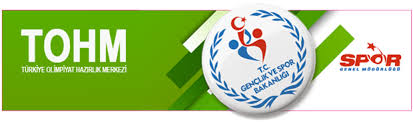       SAMSUN  TOHM  2017  YAZ  DÖNEMİ  YENİ  SPORCU  ALIMI  İLE  İLGİLİ  SON DUYURU05. 09. 2017 tarihi itibariyle Samsun TOHM’ a yeni sporcu alımı ile ilgili elimize ulaşan başvuru sayısı 41 kişiye ulaşmıştır.Daha önce müracaat edenlerin 06. 08. Eylül. 2017 tarihinde deneme kampına çağrılacaklarını duyurmuştuk.Ancak, Başvuruların devam etmesi, kurban bayramı tatilinin ve TOHM tatil döneminin araya girmesi ile, başvuru dilekçeleri, Federasyonumuzdan, 05. 09. 2017 tarihi itibariyle temin edilmiş ve bu başvurular arasından şartları uyanlar tespit edilerek 2 grup halinde aşağıdaki tarihlerde Samsun TOHM’ a deneme kampına çağrılacaklardır. İlgili başvuru sahiplerinin buna göre hareket ederek belirtilen tarihlerde Samsun TOHM da olmaları gerekmektedir.Grup deneme kampına katılacaklar:  12. 13. Eylül. 2017  ( 11. 09. 2017 akşamı aşağıdaki sporcular Samsun TOHM’ da olacaklar. )SPORCULAR:Harun Bilici                    AnkaraCan Ata Demirtaş         AnkaraBatuhan Yılmaz             AnkaraHikmet Talha Ilgaz        AnkaraAlptekin Acur                 Ankaraİsmail Ünal                      AnkaraAhmet İlker Turgut        KonyaTalha Büyükeser            KonyaSüleyman Kabakcı          KonyaCemal Amir Koç              Konya Fırat Çekim                      Iğdır Sidar Akkuş                     Iğdır Yusuf Kantar                   Sakarya  Metin Var                       SakaryaŞamil Demet                    AnkaraGrup deneme kampına katılacaklar :   15. 16. Eylül. 2017   ( 14. Eylül. 2017 akşamı aşağıdaki sporcular Samsun TOHM da olacaklar. )	SPORCULAR:Denizhan Ar                      AksaraySamet Serçeli	        KaramanMehmet Serçeli	        KaramanSinan Tayyan	        VanMusa Hindi		        VanDavut Toktay	        VanKaffar Kaan Gözükara     Malatyaİbrahim Bolat	        ÇorumKerem Türkoğlu	        DüzceOnur Bayraktar	        TrabzonCumali Ceylan	        ŞanlıurfaÇağrı Doğan		        ZonguldakYalçın Çalık		        OsmaniyeYusuf Koç		        SivasEnes Baran Özdemir	        BartınDoğan Tosun	        SamsunEmir Öz		        SamsunUğur Demircan	        SamsunYunus Emre Akgöl	        SamsunMustafa Gönül	        Samsun